ICDCIT 2019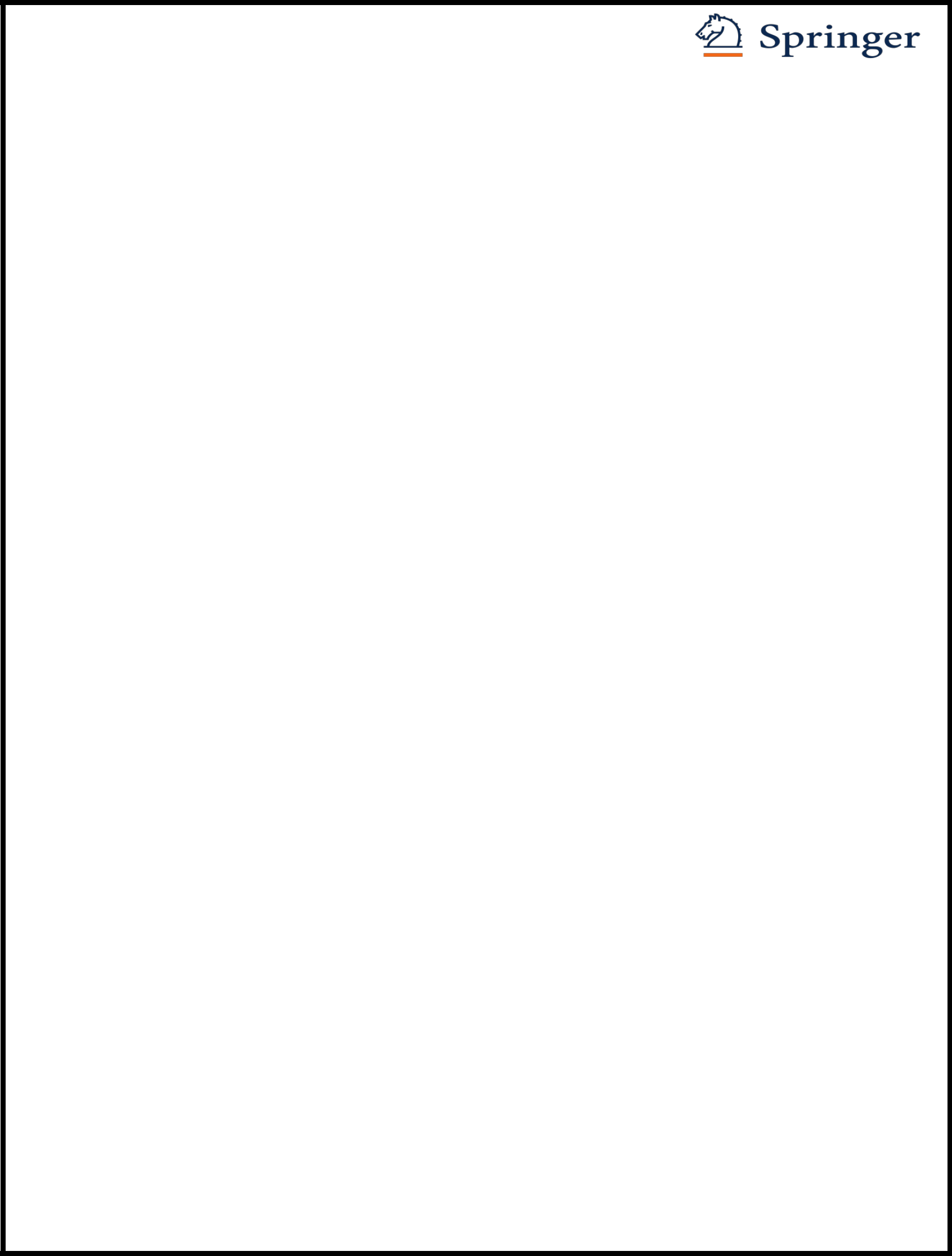 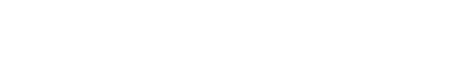 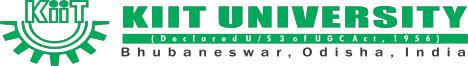 15th International Conference on Distributed Computing and Internet Technology10th – 13th January, 2019KIIT University, Bhubaneswar, Odisha, Indiahttp://www.icdcit.ac.inAUTHOR/PARTICIPANT REGISTRATION FORM[Urged to Send Registration Fee by Electronic Bank Transaction]Personal Details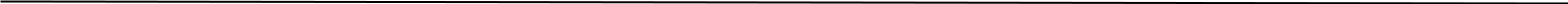 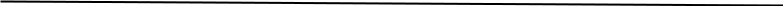 Names of Accompanying Authors/Persons, if Any: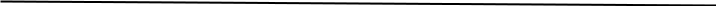 Registration DetailsAmount of Fee Paid:Attending as (Author/Participant):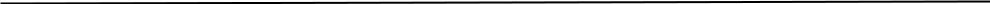 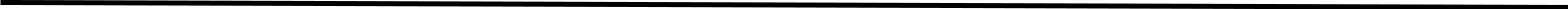 E- Payment Particulars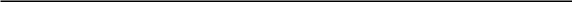 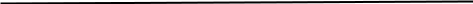 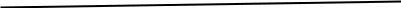 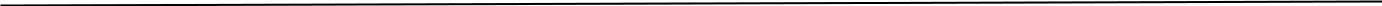 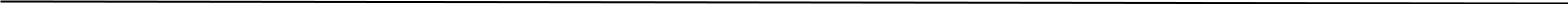 Paper Id:Date of Arrival:Date of Departure: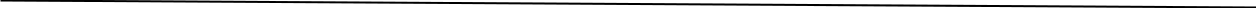 Paid Amount for Accompanied Persons(s), if any: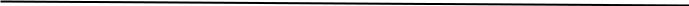 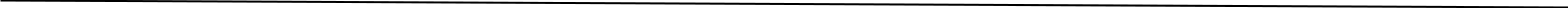 (Signature of Author/Participant)(Scanned copy of this complete filled form should be send to icdcit@kiit.ac.in)Prof./Dr./Mr./Mrs.:Prof./Dr./Mr./Mrs.:Prof./Dr./Mr./Mrs.:Prof./Dr./Mr./Mrs.:Prof./Dr./Mr./Mrs.:Prof./Dr./Mr./Mrs.:DesignationsDesignations:AffiliationAffiliation:Mailing AddressMailing Address:Pin/Postal CodePin/Postal Code:Country:Country:Phone:Email:Email:Email:Email:Transaction Id:____________________________Transaction Id:____________________________Transaction Id:____________________________Amount Paid:____________________Bank Name:Bank Name:Bank Name:Date of Payment: IFSC code:_______________________________IFSC code:_______________________________IFSC code:_______________________________Paper In: Conference         Industry SymposiumPaper In: Conference         Industry SymposiumPaper In: Conference         Industry SymposiumStudent Research SymposiumPaper Title:Paper Title:Paper Title: